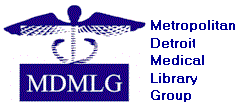 Annual Secretary Report2017-2018GOALS  OBJECTIVES:Record and distribute the minutes of the executive board meetings.Record and distribute the minutes of the general membership meetingsComplete the minutes within a one-week period after the meetings.Submit minutes to the  for posting on the website.Submit appropriate materials to the Secretary’s Manual/Binder and archives.ACCOMPLISHMENTS:Recorded and submitted the minutes for the Executive Board meetings:August 2, 2017November 8, 2017March 8, 2018May 23, 2018Recorded and submitted the minutes for the General Business Meetings:September 14, 2017November 16, 2017March 15, 2018June 7, 2018Prepared Secretary’s report for Executive Board and General Business Meetings.Respectfully submitted,JoAnn KrzeminskiAugust 2, 2018